Catherine 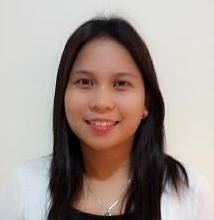 Email Add:  cathy.160423@2freemail.com CAREER OBJECTIVETo join a company that offers me a stable and positive atmosphere and inspires me to enhance my professional skills for the betterment of parties concerned.SUMMARY OF QUALIFICATIONComputer literate, knowledgeable in Windows MS OfficeAble to reach diverse personalities of different people.Dedicated, with initiative, works well independently.I am very determined, responsible, self-motivated and hardworking professional with strong commitment to learning and knowledge sharing.I enjoy working with other and able to work unsupervised. I have excellent communication skills andI strive to always keep a positive attitude and have the ability to learn quickly.EMPLOYMENT HISTORYPosition:	Administrative AssistantQS DepartmentDate:	September 01, 2008 up to12 December 2012Company’s Name:	Ishtar Décor LLC- Abu Dhabi, UAEDuties and Responsibilities:Coordinates with account department with regards to the payments / invoices.Responsible on informing and releasing the payments to each Supplier/ Sub-contractors.Prepares payment reports for each sub-contractor / suppliers and clients.Prepares payables to be forwarded to Accounts Department.Prepares purchase order requisitions.Responsible in preparing and keeping quotations and invoices for the clients.Making internal memo and Business Correspondence including Quotation Inquiries.Keeping subcontractor files / records such as; Quotations, Local Purchase Orders, Invoices andReceipt Vouchers.Prepares comparison between sub-contractor quotation and company bill of quantity.Quantity Surveyor Department Documents ControllerSending quotation request to suppliers.Secretary/Receptionist RelieverPrepares petty cashPosition:	Purchasing OfficerDate:	04 April 2005 up to 19 March 2008Company’s Name:	Philippine Yushin Inc. Address:	Silang, Cavite, PhilippinesDuties and Responsibilities:Responsible in ordering items such as; raw materials, machine tools, standard parts, andProduction supplies to local and international suppliers.Responsible in negotiating the quotation price before issuing purchase order.In-charge in receiving and checking all incoming deliveries.Follow up with vendors/suppliers to ensure the required delivery dates.Prepares monthly payables to be forwarded in accounting department.Position:	Sales AssistantDate:	07 June 2004 up to 28 February 2005Company’s Name:	Sankei Philippines Inc.Address:	Dasmariñas, Cavite, PhilippinesDuties and Responsibilities:File customer records such as delivery receipts, sales invoice, and purchase order.Make sure that all items can deliver according to the customer target date of delivery.Deals with Customer demands, needs and complains.Prepare papers for documentation and coordinate directly to IMPEX.Responsible in monitoring items process inside the production.Position:	Secretary/Customer Service OfficerDate:	07 December 2002 up to 06 November 2004Company’s Name:	Harry and Arnold’s Cycle Industrials Inc. Address:	Silang, Cavite, PhilippinesDuties and Responsibilities:Records all transactions and file all documents after processing.Assist customer’s complaints and inquiry.Lead and direct clients in the personnel involved.Retrieving and sending business correspondence via email and fax.Telephone, fax, and photocopy machine operator.Position:  	Customer Service Officer/Clerk            		On the Job Training Company’s Name:  Philippine National Bank (Silang Branch) –Cavite Philippines  Duties and Responsibilities:Assist new accounts transactions and rotated to different sections. Facilitate walk in clients for their inquiry and opening accounts. Answering phone calls and sorting of money. Encoding and filling. EDUCATIONAL ATTAINMENT Bachelor Degree    	 	 Bachelor of Business Administration  Major in Management  Philippine Christian University       					 Dasmariñas, Cavite        					 October 1998-October 2002 PERSONAL INFORMATION Birthday:		08 October 1981Gender:    		Female Religion:    		Roman Catholic Civil Status:   	 	Married I hereby declare that all information given above is true to the best of my knowledge and belief. 